22 апреля 2022 года № 1417О присвоении наименования элементу улично-дорожной сетив Волжском районеНа основании пункта 27 части 1 статьи 16 Федерального закона                  от 6 октября 2003 г. № 131-ФЗ «Об общих принципах организации           местного самоуправления в Российской Федерации», решения межведомственной комиссии по присвоению, изменению и аннулированию наименований элементов улично-дорожной сети и планировочной структуры в муниципальном образовании «Город Саратов» от 20 апреля 2022 года  (протокол № 3 от 20 апреля 2022 года)постановляю:1. Присвоить наименование элементу улично-дорожной сети                          в Волжском районе - площади, расположенной на пересечении улиц им.                 Лермонтова М.Ю., Московской и Набережной Космонавтов, - Российская Федерация, Саратовская область, городской округ город Саратов, г. Саратов, площадь им. Петра Первого  (приложение).2. Администрации Волжского района муниципального образования «Город Саратов» обеспечить установку указателя с обозначением наименования площади.3. Комитету по общественным отношениям и туризму администрации муниципального образования «Город Саратов» опубликовать настоящее постановление в средствах массовой информации.4. Контроль за исполнением настоящего постановления возложить на первого заместителя главы администрации муниципального образования «Город Саратов».Глава муниципального образования «Город Саратов»                                                                                     М.А. ИсаевПриложение к постановлению администрации муниципального образования«Город Саратов»от 22 апреля 2022 года № 1417Схема расположения элемента улично-дорожной сети в Волжском районе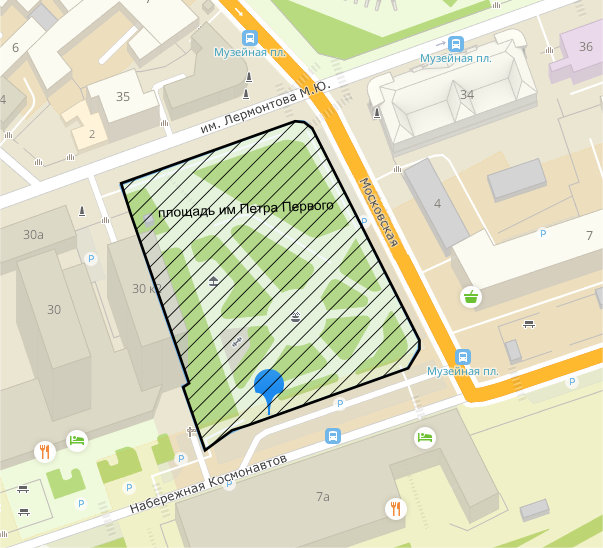     -  площадь им. Петра Первого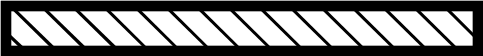 И.о. председателя комитета по архитектуре
администрации муниципального 
образования «Город Саратов»                                                  Ю.О. Животикова